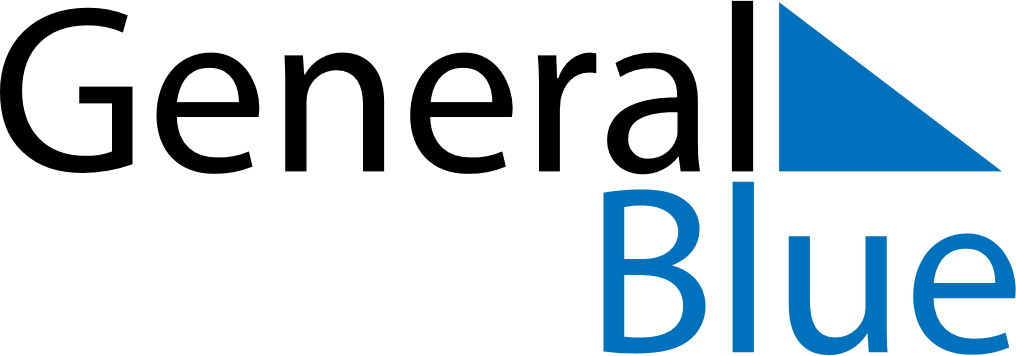 June 2024June 2024June 2024June 2024June 2024June 2024June 2024Fonseca, La Guajira Department, ColombiaFonseca, La Guajira Department, ColombiaFonseca, La Guajira Department, ColombiaFonseca, La Guajira Department, ColombiaFonseca, La Guajira Department, ColombiaFonseca, La Guajira Department, ColombiaFonseca, La Guajira Department, ColombiaSundayMondayMondayTuesdayWednesdayThursdayFridaySaturday1Sunrise: 5:27 AMSunset: 6:10 PMDaylight: 12 hours and 43 minutes.23345678Sunrise: 5:27 AMSunset: 6:11 PMDaylight: 12 hours and 43 minutes.Sunrise: 5:27 AMSunset: 6:11 PMDaylight: 12 hours and 43 minutes.Sunrise: 5:27 AMSunset: 6:11 PMDaylight: 12 hours and 43 minutes.Sunrise: 5:27 AMSunset: 6:11 PMDaylight: 12 hours and 43 minutes.Sunrise: 5:27 AMSunset: 6:11 PMDaylight: 12 hours and 44 minutes.Sunrise: 5:27 AMSunset: 6:12 PMDaylight: 12 hours and 44 minutes.Sunrise: 5:28 AMSunset: 6:12 PMDaylight: 12 hours and 44 minutes.Sunrise: 5:28 AMSunset: 6:12 PMDaylight: 12 hours and 44 minutes.910101112131415Sunrise: 5:28 AMSunset: 6:13 PMDaylight: 12 hours and 44 minutes.Sunrise: 5:28 AMSunset: 6:13 PMDaylight: 12 hours and 44 minutes.Sunrise: 5:28 AMSunset: 6:13 PMDaylight: 12 hours and 44 minutes.Sunrise: 5:28 AMSunset: 6:13 PMDaylight: 12 hours and 45 minutes.Sunrise: 5:28 AMSunset: 6:13 PMDaylight: 12 hours and 45 minutes.Sunrise: 5:28 AMSunset: 6:14 PMDaylight: 12 hours and 45 minutes.Sunrise: 5:29 AMSunset: 6:14 PMDaylight: 12 hours and 45 minutes.Sunrise: 5:29 AMSunset: 6:14 PMDaylight: 12 hours and 45 minutes.1617171819202122Sunrise: 5:29 AMSunset: 6:14 PMDaylight: 12 hours and 45 minutes.Sunrise: 5:29 AMSunset: 6:15 PMDaylight: 12 hours and 45 minutes.Sunrise: 5:29 AMSunset: 6:15 PMDaylight: 12 hours and 45 minutes.Sunrise: 5:29 AMSunset: 6:15 PMDaylight: 12 hours and 45 minutes.Sunrise: 5:29 AMSunset: 6:15 PMDaylight: 12 hours and 45 minutes.Sunrise: 5:30 AMSunset: 6:15 PMDaylight: 12 hours and 45 minutes.Sunrise: 5:30 AMSunset: 6:16 PMDaylight: 12 hours and 45 minutes.Sunrise: 5:30 AMSunset: 6:16 PMDaylight: 12 hours and 45 minutes.2324242526272829Sunrise: 5:30 AMSunset: 6:16 PMDaylight: 12 hours and 45 minutes.Sunrise: 5:31 AMSunset: 6:16 PMDaylight: 12 hours and 45 minutes.Sunrise: 5:31 AMSunset: 6:16 PMDaylight: 12 hours and 45 minutes.Sunrise: 5:31 AMSunset: 6:16 PMDaylight: 12 hours and 45 minutes.Sunrise: 5:31 AMSunset: 6:17 PMDaylight: 12 hours and 45 minutes.Sunrise: 5:31 AMSunset: 6:17 PMDaylight: 12 hours and 45 minutes.Sunrise: 5:32 AMSunset: 6:17 PMDaylight: 12 hours and 45 minutes.Sunrise: 5:32 AMSunset: 6:17 PMDaylight: 12 hours and 45 minutes.30Sunrise: 5:32 AMSunset: 6:17 PMDaylight: 12 hours and 45 minutes.